Утвержден Приказом Закрытого Акционерного Общества «Азербайджанское Каспийское Морское Пароходство» от 01 декабря 2016 года, № 216.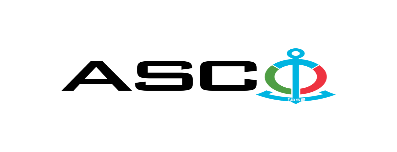 ЗАКРЫТОЕ АКЦИОНЕРНОЕ ОБЩЕСТВО «АЗЕРБАЙДЖАНСКОЕ КАСПИЙСКОЕ МОРСКОЕ ПАРОХОДСТВО» ОБЪЯВЛЯЕТ О ПРОВЕДЕНИИ ОТКРЫТОГО КОНКУРСА НА ЗАКУПКУ ПОДШИПНИКОВ РАЗЛИЧНЫХ РАЗМЕРОВ К О Н К У Р С № AM-038 / 2019 Комитет по закупкам ЗАО «АКМП»(на бланке участника-претендента)ПИСЬМО-ЗАЯВКА НА УЧАСТИЕ В ОТКРЫТОМ КОНКУРСЕ Город _______       “___”_________20___года ___________№           							                                                                                          Председателю Комитета по закупкам ЗАО «АКМП» Господину Дж.Махмудлу, Настоящей заявкой [с указанием полного наименования претендента-подрядчика] подтверждает намерение принять участие в открытом конкурсе № [с указанием претендентом номера конкурса], объявленном ЗАО «АКМП» в связи с закупкой «__________». При этом подтверждаем, что в отношении [с указанием полного наименования претендента-подрядчика] не проводится процедура ликвидации, банкротства, деятельность не приостановлена, а также отсутствуют иные обстоятельства, не позволяющие участвовать в данном тендере.  Гарантируем,что [с указанием полного наименования претендента-подрядчика] не является лицом, связанным с ЗАО «АКМП». Сообщаем,что для оперативного взаимодействия с Вами по вопросам, связанным с представленной документацией и другими процедурами, нами уполномочен:Контактное лицо: . . . . . . . . . . . . . . . . . . . . . . . . . . .  Должность контактного лица: . . . . . . . . . . . . . . . . . . . . .  Телефон: . . . . . . . . . . . . . . . . . . . . . . . . . . . . . . . . .  Факс: . . . . . . . . . . . . . . . . . . . . . . . . . . . . . . . . . Адрес электронной почты: . . . . . . . . . . . . . . . . . . . . . . . . _______________________________  Приложение:Оригинал  банковского  документа об  оплате взноса за участие в конкурсе –  на ____ листах. ________________________________                                   _______________________(Ф.И.О. уполномоченного лица) (подпись уполномоченного лица)                         _________________________________                                                  (должность уполномоченного лица)                                                                                                                                                                                                                                             M.П.ПЕРЕЧЕНЬ ПОДШИПНИКОВ РАЗЛИЧНЫХ РАЗМЕРОВТолько DDP принимается в качестве условия поставки от местных предприятий. Принимается только предложения цен  указанные в манатах  от местных предприятий.  Другие условия поставки не принимаются. Юридические и физические лица могут участвовать в качестве одного участника по каждому предмету  конкурса и могут подать только одно предложение в в качестве участника Требуется обязательно указать марку, сертификат о происхождении товара и страну изготовления каждого товара во время предоставления предложения цены, в противном случае они не  принимаются.   Требуется что компания победитель представила и согласовала образцы до заключения договора. Контактное лицо по техническим вопросам До заключения договора купли-продажи с компанией победителем конкурса  проводится проверка претендента в соответствии с правилами закупок ЗАО  «Азербайджанское Каспийское Морское Пароходство». Компания должна перейти по этой ссылке (tender@asco.az), чтобызаполнить специальную форму или представить следующие документы :mailto:tender@asco.azУстав компании (со всеми изменениями и дополнениями)Выписка из реестра коммерческих юридических лиц (выданная в течение последнего 1 месяца)Информация об учредителе юридического лица  в случае если учредитель является юридическим лицомИНН свидететльствоАудированный баланс бухгалтерского учета или налоговая декларация (в зависимости от системы налогообложения) / справка на отсутсвие налоговой задолженности в органах налогообложения Удостоверения личности законного представителяЛицензии учреждения необходимые для оказания услуг / работ (если применимо)Договор не будет заключен с компаниями которые не предоставляли указанные документы и не получили позитивную оценку по результатам процедуры проверки !   Перечень документов для участия в конкурсе: Заявка на участие в конкурсе (образец прилагается) ; Банковский документ об оплате взноса за участие в конкурсе ; Конкурсное предложение. На первичном этапе, заявка на участие в конкурсе (подписанная и скрепленная печатью) и банковский документ об оплате взноса за участие должны быть представлены на Азербайджанском, русском или английском языках не позднее 18:00 (по Бакинскому времени) 15.05.2019 года по месту нахождения Закрытого Акционерного Общества «Азербайджанское Каспийское Морское Пароходство» (далее – ЗАО «АКМП») или путем отправления на электронную почту контактного лица. Перечень (описание) закупаемых товаров, работ и услуг прилагается. Сумма взноса за участие в конкурсе и приобретение сборника основных условий (пригласительных документов к конкурсу): Претенденты, желающие принять участие в конкурсе, должны оплатить нижеуказанную сумму взноса за участие в конкурсе путем перечисления средств на банковский счет ЗАО «АКМП» с последующим представлением в ЗАО «АКМП» документа, подтверждающего оплату, в срок не позднее, указанного в первом разделе.  Претенденты, выполнившие данное требование, вправе приобрести сборник основных условий по предмету закупки у контактного лица в электронном или печатном формате в любой день недели с 09.30 до 17.30 часов до даты, указанной в графе III объявления. 50 AZN (с учетом НДС) допускается оплата суммы взноса за участие в манатах или в долларах США и Евро в эквивалентном размере.   Номер счета : Взнос за участие в конкурсе не подлежит возврату ни при каких обстоятельствах, за исключением отмены конкурса ЗАО «АКМП» !Предельный срок и время подачи конкурсного предложения :Участники, представившие заявку на участие и банковский документ об оплате взноса за участие в конкурсе до срока, указанного в первом разделе, должны представить свои конкурсные предложения в ЗАО «АКМП» в запечатанном конверте (один оригинальный экземпляр и две копии) не позднее 15:00 (по Бакинскому времени) 27.05.2019 года.Конкурсные предложения, полученные позже указанной даты и времени, не вскрываются и возвращаются участнику.Информация о применяемых правилах конкурса и преимущественном праве ЗАО «АКМП» :Конкурс будет проведен в соответствии с Приказом ЗАО «АКМП» от 12 июня 2014 года, № 99 и утвержденным данным приказом «Порядком организации и управления закупок по Закрытому Акционерному Обществу «Азербайджанское Каспийское Морское Пароходство».ЗАО «АКМП» вправе отклонить все конкурсные предложения и отменить конкурс согласно «Порядку организации и управления закупок по Закрытому Акционерному Обществу «Азербайджанское Каспийское Морское Пароходство».Адрес закупочной организации : Азербайджанская Республика, город Баку AZ1029 (индекс), Пр. Гейдара Алиева 152, "Чинар Плаза" 24-й этаж, Комитет по Закупкам ЗАО «АКМП». Контактное лицо : Джалилов Вюгар Секретарь Комитета по закупкам ЗАО «АКМП»Телефон : +994 12 404 37 00 (1132)Адрес электронной почты:: tender@asco.az По юридическим вопросам :Телефон : +994 50 352 99 88Адрес электронной почты : Huquq.meslehetcisi@asco.azДата, время и место вскрытия конвертов с конкурсными предложениями :Вскрытие конвертов будет производиться в 16.00 (по Бакинскому времени) 27.05.2019 года по адресу, указанному в разделе V. Сведения о победителе конкурса :Сведения о победителе конкурса доступны на веб-странице (раздел объявлений) ЗАО «АКМП» Прочие условия конкурса :№Наименование области / Наименование материалаЕдиница измеренияИтого
№Наименование области / Наименование материалаЕдиница измеренияИтого
1Подшипник 31308 подшипник качения роликовый радиально-упорный конический однорядный с углом контакта равным или более 20 градусов . внутренний диаметр d= 40мм. внешний диаметр D= 90 мм. ширина B= 25,25 мм. вес 0,732 кг. (аналог 27308)ш т у к 202Подшипник 21310CC подшипник качения роликовый радиальный сферический двухрядный. внутренний диаметр d= 50 мм. внешний диаметр D= 110 мм. ширина B= 27 мм. вес 1,27 кг.    ш т у к 103Подшипник 3308 подшипник качения шариковый радиально-упорный двухрядный с канавкой для ввода шариков -ZZ, 2Z - с двумя защитными шайбами -2 RS, DD, UU, LLU - с двухсторонней защитой и уплотнением из резины или пластмассы . внутренний диаметр d= 40 мм. внешний диаметр D= 90 мм.ширина B= 36,5 мм. вес 1,03 кг. (аналог 3056308)ш т у к 504Подшипник 29416 E Упорные сферические роликоподшипники Размеры, мм : 80 x 170 x 54 Диаметр внутренний, мм : 80 мм Диаметр наружный, мм : 170 Высота, мм : 54. (аналог9039416) .ш т у к 105Подшипник  30226-A Подшипник роликовый радиально-упорный однорядный Внутренний диаметр (d) -130 мм Наружный диаметр (D)- 230 мм Ширина рабочая (T)-43,75 мм Ширина (высота) (B)-40 мм (аналог7226 ) .ш т у к 106Подшипник 31316  подшипник роликовый однорядный конический с коническими роликами. нутренний диаметр подшипника d 80 мм Наружный диаметр подшипника D 170 мм Высота подшипника T 42,50 мм (а н а л о г 27316)  .ш т у к 107Подшипник 22317ES подшипник качения роликовый радиальный сферический двухрядный основное конструктивное исполнение с бортиками на внутреннем кольце буква Н в маркировке обозначает канавку для смазки на наружном кольце. внутренний диаметр d= 85 мм. внешний диаметр D= 180 мм. ширина B= 60 мм. вес 7,56 кг. (а н а л о г 3617 )ш т у к 108Подшипник 24122CCW-33 подшипник качения роликовый радиальный сферический двухрядный основное конструктивное исполнение с бортиками на внутреннем кольце внутренний диаметр d= 110 мм. внешний диаметр D= 180 мм. ширина B= 69 мм.вес 6,85 кг.   ш т у к 109Подшипник 6003 внутренний диаметр d= 17 мм.внешний диаметр D= 35 мм.ширина B= 10 мм. вес 0,0376 кг. подшипник качения шариковый радиальный однорядный основное конструктивное исполнение (а н а л о г 103)ш т у к 3010Подшипник 6304 ZZ Подшипник качения, Шариковый радиальный, Однорядный. с двумя защитными шайбами. d (мм) Внутренний диаметр 20 .    D (мм) Наружный диаметр 52 .      B (мм) Ширина 15.        M (кг) Масса 0.145 (а н а л о г  304)ш т у к 10011Подшипник 7205 Подшипник роликовый радиально-упорный. d (мм) Внутренний диаметр 25 D (мм)Наружный диаметр 52B (мм) Ширина 16,25M (кг) Масса 0,16 (а н а л о г 30205)ш т у к 3012Подшипник 7305 IA Подшипник роликовый конический однорядный  Внутренний диаметр: 25 мм Наружныйдиаметр: 62 мм Ширина: 18 мм (а н а л о г 30305)ш т у к 3013Подшипник 3610 Подшипники роликовые радиальные сферические двухрядные    Внутренний диаметр, мм 50 внешний диаметр, мм 110 толщина, мм 40 масса, 1,87 кг (а н а л о г 22310)ш т у к 1014Подшипник 3518 Подшипники роликовые радиальные сферические двухрядные   Наружный диаметр:  160.00 Внутренний диаметр:  90.00 Масса:  3.52 Ширина: 40.00 (а н а л о г 22218)ш т у к 1015Подшипник 22224 подшипник качения роликовый радиальный сферический двухрядный основное конструктивное исполнение с бортиками навнутреннем кольце буква Н в маркировке обозначает канавку для смазки на наружном кольце .внутренний диаметр d= 120 мм. внешний диаметрD= 215 мм. ширина B= 58 мм.вес 9,27 кг. (а н а л о г 3524)ш т у к 1416Подшипник 6308 2RS подшипник качения шариковый радиальный однорядный с двухсторонней защитой и уплотнением из резины или пластмассы . внутренний диаметр d= 40 мм. внешний диаметр D= 90 мм. ширина B= 23 мм. вес 0,629 кг. (а н а л о г 308)ш т у к 10617Подшипник 6309 подшипник качения шариковый радиальный однорядный основное конструктивное исполнение.   Внутренний диаметр d= 45 мм. Внешний диаметр D= 100 мм.  Ширина B= 25 мм.  Вес 0,805 кг. (а н а л о г 309)ш т у к 19518Подшипник 6310 подшипник качения шариковый радиальный однорядный основное конструктивное исполнение.   Внутренний диаметр d= 50 мм. Внешний диаметр D= 110 мм.  Ширина B= 27 мм.  Вес 1,08 кг. (а н а л о г 310)ш т у к 13619Подшипник 153518 Подшипник 153518 H ГОСТ является роликовым сферическим, предназначен для радиальных нагрузок.   Он имеет следующие характеристики 90 х 160 х 40 мм, где внутренний диаметр 90 мм наружный диаметр 160 мм, высота 40 мм.  Стальной сепаратор и коническую посадку и используется вместе с втулкой H318.   Данный тип подшипников выдерживают большие нагрузки, но при этом относительно небольшие скорости вращения.   Используются в крупных промышленных предприятиях.   Втулка H318d, мм 90D, мм 160B, мм 4 Масса, кг 3.236 (а н а л о г 22218K )ш т у к 220Подшипник 22218 KH подшипник качения роликовый радиальный сферический двухрядный основное конструктивное исполнение с бортиками на внутреннем кольце буква Н в маркировке обозначает канавку для смазки на наружном кольце.внутренний диаметр d= 90 мм.Внешний диаметр D= 160 мм.ширина B= 40 мм. Вес 3,52 кг. (а н а л о г 158518; 355316)ш т у к 821Подшипник 11217 внутренний диаметр d= 85 мм. Внешний диаметр D= 170 мм.  Ширина B= 32 / 55 мм.
Вес 4,51 кг.  Подшипник качения шариковый радиальный двухрядный сферический на закрепительной втулке (а н а л о г 1219K+H219)ш т у к 222Подшипник 8111 подшипник качения шариковый упорный одинарный основное конструктивное исполнение.   Внутренний диаметр d= 55 мм. Внешний диаметр D= 78 мм.  Ширина B= 16 мм.  Вес 0,234 кг. (а н а л о г 51111)ш т у к 223Подшипник 13516 Подшипник роликовый радиальный сферический двухрядный с закрепительной втулкой d - внутренний диаметр, мм :  80 D - наружный диаметр, мм :  160 B - ширина, мм : 40 r - размер монтажной фаски, мм : 3  Масса, кг : 4,8 (а н а л о г 22218K+H318 )ш т у к 224Подшипник 6204 внутренний диаметр d= 20 мм. Внешний диаметр D= 47 мм. Ширина B= 14 мм. Вес 0,0657 кг. Подшипник качения шариковый радиальный однорядный основное конструктивное исполнение (а н а л о г 204)   ш т у к 10025Подшипник 8224 подшипник качения шариковый упорный одинарный основное конструктивное исполнение.   Внутренний диаметр d= 120 мм. Внешний диаметр D= 170 мм.  Ширина B= 39 мм.  Вес 2,77 кг. (а н а л о г 51224)ш т у к 1026Подшипник 6312 подшипник качения шариковый радиальный однорядный основное конструктивное исполнение.   Внутренний диаметр d= 60 мм. Внешний диаметр D= 130 мм.  Ширина B= 31 мм.  Вес 1,7 кг. (а н а л о г 312)ш т у к 1627Подшипник 7610A роликовый конический.  Внутренний диаметр подшипника d 50 мм. Наружный диаметр подшипника D 110 мм. Высота подшипника T 42,25 мм Масса подшипника m 1,960 кг (а н а л о г 32310)ш т у к 628Подшипник 60214 A подшипник качения шариковый радиальный однорядный с одной защитной шайбой.   Внутренний диаметр d= 70 мм. Внешний диаметр D= 125 мм. Ширина B= 24 мм. Вес 1,06 кг. (а н а л о г 6214-Z)ш т у к 2029Подшипник 60310 К подшипник качения шариковый радиальный однорядный с одной защитной шайбой.   Внутренний диаметр d= 50 мм. Внешний диаметр D= 110 мм. Ширина B= 27 мм. Вес 1,06 кг. (а н а л о г 60310-Z)ш т у к 630Подшипник 29326 ESWBEM подшипник качения роликовый упорно-радиальный сферический.  Внутренний диаметр d= 130 мм. Внешний диаметр D= 225мм.ширина B= 58мм.вес 8,7 кг. (а н а л о г 9039326)ш т у к 431Подшипник 12620 Подшипник роликовый радиальный однорядный.   Размеры, мм : 100 x 215 x 73 d - внутренний диаметр, мм :  100 D - наружный диаметр, мм :  215B - ширина, мм : 73 r - размер монтажной фаски, мм :  4 Масса, кг : 12 (а н а л о г 2320)ш т у к 632Подшипник 2312 KM внутренний диаметр d= 60 мм.  Внешний диаметр D= 130 мм.  Ширина B= 31 мм.  Вес 1,77 кг.   Подшипник качения роликовый радиальный с короткими цилиндрическими роликами однорядный основного конструктивного исполнения с бортами на внутреннем кольце и без бортов на наружном. (а н а л о г N312)ш т у к 633Подшипник 6207 Подшипник качения, Шариковый радиальный, Однорядный.d (мм) Внутренний диаметр 35 D (мм) Наружный диаметр 72B (мм) Ширина 17 M (кг) Масса 0,278 (а н а л о г 207)ш т у к 7534Подшипник 6306 Подшипник качения, Шариковый радиальный, Однорядный. d (мм) Внутренний диаметр 30 D (мм) Наружный диаметр 72B (мм) Ширина 19M (кг) Масса 0,35 (а н а л о г 306)ш т у к 10035Подшипник 6007 подшипник качения шариковый радиальный однорядный основное конструктивное исполнение.   Внутренний диаметр d= 35 мм. Внешний диаметр D= 62 мм.  Ширина B= 14 мм.  Вес 0,1589 кг. (а н а л о г 107)ш т у к 3636Подшипник 30222 подшипник качения роликовый радиально-упорный конический однорядный основное конструктивное исполнение.   Внутренний диаметр d= 110 мм. Внешний диаметр D= 200 мм.  Ширина B= 41 мм. (а н а л о г 7222)ш т у к 2037Подшипник 31314 подшипник качения роликовый радиально-упорный конический однорядный с углом контакта равным или более 20 градусов. Внутренний диаметр d= 70 мм. Внешний диаметр D= 150 мм. B= 38 мм. Вес 2,969 кг. (а н а л о г 27314)ш т у к 2038Подшипник 31315 Подшипник качения роликовый радиально-упорный конический однорядный с углом контакта равным или более 20 градусов.  Внутренний диаметр d= 75 мм. Внешний диаметр D= 160 мм.  Вес 3,45 кг. (а н а л о г 27315)ш т у к 2039Подшипник 6307 радиальный шариковый с уплотнением с двух сторон Тип:  Радиальный шариковый однорядный типовой.  Внутренний диаметр: 35 ммВнешний диаметр: 80 ммВысота: 21 мм Масса: 0.406 Кг (а н а л о г 307)ш т у к 11040Подшипник 6313 C3 ZZ подшипник качения шариковый радиальный однорядный с одной защитной шайбой.   Внутренний диаметр d= 65 мм. Внешний диаметр D= 140 мм.  Ширина B= 33 мм. Вес 2,1 кг. (а н а л о г 313)ш т у к 6241Подшипник 7311 BC2 Подшипник качения роликовый радиально-упорный конический однорядный основное конструктивное исполнение.   Внутренний диаметр d= 55 мм. Внешний диаметр D= 120 мм.  Ширина B=31,5 мм. Вес 1,56 кг. (а н а л о г 30311)ш т у к 2042Подшипник 22207C3 Подшипник качения роликовый радиальный сферический двухрядный основное конструктивное исполнение буква Н в маркировке обозначает канавку для смазки на наружном кольце.   Внутренний диаметр d= 35 мм. Внешний диаметр D= 62 мм.  Ширина B= 23 мм.  Вес 0,467 кг. (а н а л о г 3507)ш т у к 1643Подшипник 6320 Подшипник качения, Шариковый радиальный, Однорядный. d (мм) Внутренний диаметр 100 D (мм) Наружный диаметр 215B (мм) Ширина 47M (кг) Масса 7 (а н а л о г 320)ш т у к 1744Подшипник 6214 Подшипник качения, Шариковый радиальный, Однорядный. d (мм) Внутренний диаметр 70 D (мм) Наружный диаметр 125B (мм) Ширина 24M (кг) Масса 1,02 (а н а л о г 214)ш т у к 2045Подшипник 6209 Подшипник качения, Шариковый радиальный, Однорядный. d (мм) Внутренний диаметр 45 D (мм) Наружный диаметр 85B (мм) Ширина 19M (кг) Масса 0,41 (а н а л о г 209)ш т у к 8046Подшипник 6011 Внутренний диаметр d= 55 мм. Внешний диаметр D= 90 мм. Ширина B= 18мм. Вес 0,39 кг. подшипник качения шариковый радиальный однорядный основное конструктивное исполнение.(а н а л о г 111)ш т у к 647Подшипник 7614 Подшипник качения роликовый радиально-упорный конический однорядный основное конструктивное исполнение.   Внутренний диаметр d= 70 мм. Внешний диаметр D= 150 мм.  Ширина B= 54,5 мм.  Вес 4,29 кг. (а н а л о г 32314)ш т у к 1048Подшипник 6215 Подшипник качения шариковый радиальный однорядный основное конструктивное исполнение.   Внутренний диаметр d= 75 мм. Внешний диаметр D= 130 мм.  Ширина B= 25 мм.  Вес 1,089 кг. (а н а л о г 215)ш т у к 2249Подшипник 6305 Подшипник качения, Шариковый радиальный, Однорядный. d (мм) Внутренний диаметр 25 D (мм) Наружный диаметр 62B (мм) Ширина 17M (кг) Масса 0,23(а н а л о г 305)ш т у к 7050Подшипник 6311 Подшипник качения шариковый радиальный однорядный основное конструктивное исполнение.  Внутренний диаметр d= 55 мм. Внешний диаметр D= 120 мм.  Ширина B= 29 мм.  Вес 1,33 кг. (а н а л о г 311)ш т у к 4551Подшипник 29332 подшипник качения роликовый упорно-радиальный сферический.  Внутренний диаметр d= 160 мм. Внешний диаметр D= 270мм.ширина B= 67мм.вес 14,2 кг. (а н а л о г 9039332)ш т у к 452Подшипник 6202 Подшипник качения, Шариковый радиальный, Однорядный. d (мм) Внутренний диаметр 15 D (мм) Наружный диаметр 35B (мм) Ширина 11M (кг) Масса 0,046 (а н а л о г 202)ш т у к 7453Подшипник 6206 CS Подшипник качения, Шариковый радиальный, Однорядный. d (мм) Внутренний диаметр 30 D (мм) Наружный диаметр 62B (мм) Ширина 16M (кг) Масса 0,2 (а н а л о г 206)ш т у к 10054Подшипник 6408 подшипник качения шариковый радиальный однорядный основное конструктивное исполнение.  Внутренний диаметр d= 40 мм. Внешний диаметр D= 110 мм.  Ширина B= 27 мм.  Вес 1,227 кг. (а н а л о г 408)ш т у к 3555Подшипник 6316 Подшипник качения, Шариковый радиальный, Однорядный. d (мм) Внутренний диаметр 80 D (мм) Наружный диаметр 170B (мм) Ширина 39M (кг) Масса 3,7 (а н а л о г 316)ш т у к 3056Подшипник 7330 Подшипник качения роликовый радиально-упорный конический однорядный основное конструктивное исполнение.   Внутренний диаметр d= 150 мм. Внешний диаметр D= 320 мм.  Ширина B= 72 мм.  Вес 28 кг. (а н а л о г 30330)ш т у к 457Подшипник 7313 Подшипник качения роликовый радиально-упорный конический однорядный основное конструктивное исполнение.  Внутренний диаметр d= 65 мм. Внешний диаметр D= 140 мм.  Ширина B= 36 мм.  Вес 2,41 кг. (а н а л о г 30313)ш т у к 558Подшипник 1007 Внутренний диаметр d= 35 мм.  Внешний диаметр D= 62 мм.  Ширина B= 14 мм.  Вес 0,197 кг.   Подшипник качения роликовый радиальный с короткими цилиндрическими роликами однорядный с бортами на наружном кольце и без бортов на внутреннем кольце (а н а л о г 32107)ш т у к 1659Подшипник 6205 Подшипник качения, Шариковый радиальный, Однорядный. d (мм) Внутренний диаметр 25 D (мм) Наружный диаметр 52B (мм) Ширина 15M (кг) Масса 0,12 (а н а л о г 205)ш т у к 6060Подшипник 6210 Подшипник качения, Шариковый радиальный, Однорядный. d (мм) Внутренний диаметр 50 D (мм) Наружный диаметр 90B (мм) Ширина 20M (кг) Масса 0,44 (а н а л о г 210)ш т у к 5861Подшипник 6211 Подшипник качения, Шариковый радиальный, Однорядный. d (мм) Внутренний диаметр 55 D (мм) Наружный диаметр 100B (мм) Ширина 21M (кг) Масса 0,6 (а н а л о г 211)ш т у к 6062Подшипник 6317 Подшипник качения, Шариковый радиальный, Однорядный. d (мм) Внутренний диаметр 85 D (мм) Наружный диаметр 180B (мм) Ширина 41M (кг) Масса 4,24 (а н а л о г 317)ш т у к 2563Подшипник 6322 Подшипник качения шариковый радиальный однорядный основное конструктивное исполнение.  Внутренний диаметр d= 110 мм. Внешний диаметр D= 240 мм.  Ширина B= 50 мм.  Вес 9,79 кг. (а н а л о г 322)ш т у к 2264Подшипник1307 Подшипник качения шариковый радиальный двухрядный сферический основное конструктивное исполнение.   Внутренний диаметр d= 35 мм. Внешний диаметр D= 80 мм.  Ширина B= 21 мм.  Вес 0,538 кг.   ш т у к 1065Подшипник 7207 Подшипник качения роликовый радиально-упорный конический однорядный основное конструктивное исполнение.  Внутренний диаметр d= 35 мм. Внешний диаметр D= 72 мм.  Ширина B= 18,25 мм.  Вес 0,326 кг. (а н а л о г 30207)ш т у к 1066Подшипник 2314 Роликовый радиальный с короткими цилиндрическими роликами  Внутренний диаметр, мм 70 Наружный диаметр, мм 150 Ширина, мм 35 Масса, кг 2,96 (а н а л о г N314)ш т у к 2067Подшипник2216 внутренний диаметр d= 80 мм.  Внешний диаметр D= 140 мм.  Ширина B= 26 мм.  Вес 1,49 кг.  Подшипник качения роликовый радиальный с короткими цилиндрическими роликами однорядный с бортами на наружном кольце и без бортов на внутреннем кольце (а н а л о г N216)ш т у к 2068Подшипник 22208 Подшипник качения роликовый радиальный сферический двухрядный основное конструктивное исполнение с бортиками на внутреннем кольце буква Н в маркировке обозначает канавку для смазки на наружном кольце.   Внутренний диаметр d= 40 мм. Внешний диаметр D= 80 мм. Ширина B= 23 мм. Вес 0,579 кг. (а н а л о г 3508)ш т у к 469Подшипник 2211 Подшипник качения шариковый радиальный двухрядный сферический основное конструктивное исполнение.   Внутренний диаметр d= 55 мм. Внешний диаметр D= 100 мм.  Ширина B= 25 мм.  Вес 0,81 кг. (а н а л о г 1511)
 ш т у к 4070Подшипник 6409 Подшипник качения шариковый радиальный однорядный основное конструктивное исполнение.  Внутренний диаметр d= 45 мм. Внешний диаметр D= 120 мм.  Ширина B= 29 мм.  Вес 1,54 кг. (а н а л о г 409)ш т у к 571Подшипник 6410 Подшипник качения шариковый радиальный однорядный основное конструктивное исполнение.   Внутренний диаметр d= 50 мм. Внешний диаметр D= 130 мм.  Ширина B= 31 мм.  Вес 1,9 кг. (а н а л о г 410)ш т у к 2072Подшипник 11313   Внутренний диаметр d= 65 мм. Внешний диаметр D= 160 мм.  Ширина B= 37 / 55 мм.
Вес 4,38 кг.  Подшипник качения шариковый радиальный двухрядный сферический на закрепительной втулке (а н а л о г 1315K+H315) ш т у к 3073Подшипник 108 внутренний диаметр d= 40 мм. Внешний диаметр D= 68 мм. Ширина B= 15 мм. Вес 0,194 кг. Подшипник качения шариковый радиальный однорядный основное конструктивное исполнение (а н а л о г 6008) ш т у к 1074Подшипник 115 Внутренний диаметр d= 75 мм.  Внешний диаметр D= 115 мм.  Вес 0,617 кг.  Подшипник качения шариковый радиальный однорядный основное конструктивное исполнение (а н а л о г 6015) ш т у к 875Подшипник 1305 Подшипник качения шариковый радиальный двухрядный сферический основное конструктивное исполнение.  Внутренний диаметр d= 25 мм. Внешний диаметр D= 62 мм.  Ширина B= 17 мм.  Вес 0,164 кг.  ш т у к 1276Подшипник 201 внутренний диаметр d= 12 мм. Внешний диаметр D= 32 мм. Ширина B= 10 мм. Вес 0,037 кг. Подшипник качения шариковый радиальный однорядный основное конструктивное исполнение (а н а л о г 6201) ш т у к 477Подшипник 218 Внутренний диаметр d= 90 мм. Внешний диаметр D= 160 мм.  Ширина B= 30 мм. 
Вес 2,15 кг.подшипник качения шариковый радиальный однорядный основное конструктивное исполнение (а н а л о г 6218)ш т у к 2478Подшипник 2305 Внутренний диаметр d= 25 мм. Внешний диаметр D= 62 мм.  Ширина B= 17 мм.  Вес 0,246 кг.  Подшипник качения роликовый радиальный с короткими цилиндрическими роликами однорядный с бортами на наружном кольце и без бортов на внутреннем кольце (а н а л о г N305)ш т у к 579Подшипник 3056205 внутренний диаметр d= 25 мм.внешний диаметр D= 52 мм.ширина B= 20,6 мм. Вес 0,195 кг.подшипник качения шариковый радиально-упорный двухрядный с канавкой для ввода шариков -ZZ,2Z - с двумя защитными шайбами -2RS, DD, UU, LLU - с двухсторонней защитой и уплотнением из резины или пластмассы (а н а л о г 3205)ш т у к 2080Подшипник 32208 Внутренний диаметр d= 40 мм.  Внешний диаметр D= 80 мм.  Ширина B= 18 мм.  Вес 0,4 кг.   Подшипник качения роликовый радиальный с короткими цилиндрическими роликами однорядный с бортами на наружном кольце и без бортов на внутреннем кольце (а н а л о г NU208)ш т у к 1681Подшипник 3309 внутренний диаметр d= 45 мм. Внешний диаметр D= 100 мм. Ширина B= 39,7 мм. Вес 1,32 кг. Подшипник качения шариковый радиально-упорный двухрядный с канавкой для ввода шариков -ZZ,2Z - с двумя защитными шайбами -2RS, DD, UU, LLU - с двухсторонней защитой и уплотнением из резины или пластмассы (а н а л о г 3056309)ш т у к 11082Подшипник 36207 внутренний диаметр d= 35 мм. Внешний диаметр D= 72 мм. Ширина B= 17 мм.Вес 0,272 кгподшипник качения шариковый радиально-упорный однорядный основное конструктивное исполнение угол = 12 градусов (а н а л о г 7207C)ш т у к 1683Подшипник 46206 внутренний диаметр d= 30 мм. Внешний диаметр D= 62 мм. Ширина B= 16 мм.Вес 0,19 кг. Подшипник качения шариковый радиально-упорный однорядный основное конструктивное исполнение угол = 26 градусов (а н а л о г 7206AC)ш т у к 1684Подшипник 62306 Внутренний диаметр d= 30 мм.  Внешний диаметр D= 72 мм.  Ширина B= 27 мм.  Вес 0,497 кг.   Подшипник качения роликовый радиальный с короткими цилиндрическими роликами однорядный с бортами на наружном кольце с безбортовым внутренним кольцом и с фасонным кольцом. (а н а л о г 180606)ш т у к 2085Подшипник 62308 Внутренний диаметр d= 40 мм.  Внешний диаметр D= 90 мм.  Ширина B= 23 мм.  Вес 0,66 кг.   Подшипник качения роликовый радиальный с короткими цилиндрическими роликами однорядный с бортами на наружном кольце с безбортовым внутренним кольцом и с фасонным кольцом.  ш т у к 2086Подшипник 62309  Размер:  Внутренний диаметр d= 45 мм. Внешний диаметр D= 100 мм.  Ширина B= 36 мм.   Подшипник качения роликовый радиальный с короткими цилиндрическими роликами однорядный с бортами на наружном кольце с безбортовым внутренним кольцом и с фасонным кольцом.   ш т у к 2087Подшипник 7209 Подшипник качения роликовый радиально-упорный конический однорядный основное конструктивное исполнение.  Внутренний диаметр d= 45 мм. Внешний диаметр D= 85 мм.  Ширина B= 20,75 мм.  Вес 0,491 кг. (а н а л о г 30209)ш т у к 688Подшипник 8204 внутренний диаметр d= 20 мм. Внешний диаметр D= 40 мм. Ширина B= 14 мм. Вес 0,0787 кг. Подшипник качения шариковый радиальный однорядный основное конструктивное исполнение (а н а л о г 51204) ш т у к 489Подшипник 8206 Внутренний диаметр d= 30 мм.  Внешний диаметр D= 52 мм. Ширина B= 16 мм. Вес 0,14 кг.  Подшипник качения шариковый упорный однорядный основное конструктивное исполнение (а н а л о г 51206)ш т у к 490Подшипник 8114 Внутренний диаметр d= 70 мм.  Внешний диаметр D= 95 мм. Ширина B= 18 мм. Вес 0,361 кг.  Подшипник качения шариковый упорный однорядный основное конструктивное исполнение (а н а л о г 51114)ш т у к 1091Подшипник 26069 Подшипник качения роликовый радиально-упорный конический однорядный основное конструктивное исполнение.  Внутренний диаметр d= 45 мм. Внешний диаметр D= 68 мм.  Ширина B= 11,5 мм.  Вес 0,78 кг.   ш т у к 1092Подшипник 7943/20 HY Внутренний диаметр d= 20 мм.  Внешний диаметр D= 26 мм.  Ширина B= 25 мм.  Вес 0,78 кг.  Подшипник роликовый радиально-упорный конический однорядный основное конструктивное исполнение (а н а л о г RNA2030K)  ш т у к 693Подшипник 406820 Подшипник роликовый радиальный однорядный.   ш т у к 694Подшипник 32216K1 Подшипник роликовый радиальный однорядный.   1095Подшипник 6308 Z Подшипник качения шариковый радиальный однорядный с одной защитной шайбой.   Внутренний диаметр d= 40 мм. Внешний диаметр D= 90 мм. Ширина B= 23 мм. Вес 0,626 кг. (а н а л о г 60308)ш т у к 696Подшипник 6307 Z Внутренний диаметр d= 35 мм. Внешний диаметр D= 80 мм. Ширина B= 21 мм. Вес 0,436 кг. Подшипник качения шариковый радиальный однорядный с одной защитной шайбой (а н а л о г 60307)  ш т у к 1097Подшипник 6232 Внутренний диаметр d= 160 мм. Внешний диаметр D= 290 мм.  Ширина B= 48 мм. 
Вес 15 кг.подшипник качения шариковый радиальный однорядный основное конструктивное исполнение (а н а л о г 232)ш т у к 1698Подшипник 51230 Внутренний диаметр d= 150 мм. Внешний диаметр D= 215 мм.  Ширина B= 50 мм. 
Вес 6,54 кг.   Подшипник качения шариковый упорный однорядный основное конструктивное исполнение (а н а л о г 8230)ш т у к 899Подшипник 6015 Внутренний диаметр d= 15 мм. Внешний диаметр D= 35 мм. Ширина B= 8 мм. Вес 0,035 кг.  
 Подшипник качения шариковый радиально-упорный однорядный разъемный со съемным наружным кольцом (а н а л о г Е15)  ш т у к 8100Подшипник 22216 Внутренний диаметр d= 80 мм. Внешний диаметр D= 140 мм.  Ширина B= 33 мм.  Вес 2,19 кг.  Подшипник качения роликовый радиальный сферический двухрядный основное конструктивное исполнение с бортиками на внутреннем кольце буква Н в маркировке обозначает канавку для смазки на наружном кольце. (а н а л о г  3516)ш т у к 8101Подшипник 29417 Внутренний диаметр d= 85 мм. Внешний диаметр D= 180 мм.  Ширина B= 58 мм.  Вес 6,7 кг.  
Подшипник качения роликовый упорно-радиальный сферический (а н а л о г 9039417 )ш т у к 4102Подшипник 23040 Внутренний диаметр d= 200 мм. Внешний диаметр D= 310 мм.  Ширина B= 82 мм.  Вес 23 кг.  
 Подшипник качения роликовый радиальный сферический двухрядный основное конструктивное исполнение с бортиками на внутреннем кольце (а н а л о г 3003140)ш т у к 2103Подшипник 23032 Внутренний диаметр d= 160 мм. Внешний диаметр D= 240 мм.  Ширина B= 60 мм.  Вес 10,3 кг.  
 Подшипник качения роликовый радиальный сферический двухрядный основное конструктивное исполнение с бортиками на внутреннем кольце (а н а л о г 3003132)ш т у к 2104Подшипник 22324 Внутренний диаметр d= 120 мм. Внешний диаметр D= 260 мм.  Ширина B= 86 мм.  Вес 23 кг.  
Подшипник качения роликовый радиальный сферический двухрядный основное конструктивное исполнение с бортиками на внутреннем кольце буква Н в маркировке обозначает канавку для смазки на наружном кольце. (а н а л о г  3624)ш т у к 12105Подшипник 22318 Внутренний диаметр d= 90 мм. Внешний диаметр D= 190 мм.  Ширина B= 64 мм.  Вес 9,3 кг.  Подшипник качения роликовый радиальный сферический двухрядный основное конструктивное исполнение с бортиками на внутреннем кольце буква Н в маркировке обозначает канавку для смазки на наружном кольце. (а н а л о г  3618)ш т у к 2106Подшипник  6207-ZZ Внутренний диаметр d= 35 мм. Внешний диаметр D= 72 мм. Ширина B= 17мм. Вес 0,285 кг.  
Подшипник качения шариковый радиальный однорядный с двумя защитными шайбами (ан а л о г  80207)ш т у к 10107Подшипник 6207-ZZ Внутренний диаметр d= 50 мм. Внешний диаметр D= 110 мм. Ширина B= 27мм. Вес 0,996 кг.  
Подшипник качения шариковый радиальный однорядный с двумя защитными шайбами (ан а л о г 80310)ш т у к 160108Подшипник 6311-ZZ Внутренний диаметр d= 55 мм. Внешний диаметр D= 120 мм. Ширина B= 29мм. Вес 1,35 кг.  
Подшипник качения шариковый радиальный однорядный с двумя защитными шайбами (ан а л о г 80311)ш т у к 76109Подшипник 6312 ZZ Внутренний диаметр d= 60 мм. Внешний диаметр D= 130 мм. Ширина B= 31 мм. Вес 1,7 кг.  Подшипник качения шариковый радиальный однорядный с двумя защитными шайбами (а н а л о г 80312)ш т у к 78110Подшипник 6202-ZZ Внутренний диаметр d= 15 мм. Внешний диаметр D= 35 мм. Ширина B= 11мм. Вес 0,0381 кг.  
Подшипник качения шариковый радиальный однорядный с двумя защитными шайбами (ан а л о г 80202)ш т у к 20111Подшипник 6307 ZZ Внутренний диаметр d= 35 мм. Внешний диаметр D= 80 мм. Ширина B= 21мм. Вес 0,436 кг. подшипник качения шариковый радиальный однорядный с двумя защитными шайбами (а н а л о г 80307) Подшипник качения шариковый радиальный однорядный с двумя защитными шайбами (а н а л о г 80307)ш т у к 170112Подшипник 7526 Внутренний диаметр d= 130 мм.  Внешний диаметр D= 230 мм.  Ширина B= 67,75 мм.  Вес 11,8 кг.  Подшипник качения роликовый радиально-упорный конический однорядный основное конструктивное исполнение (а н а л о г 32226)ш т у к 4113Подшипник 3003148 Внутренний диаметр d= 240 мм. Внешний диаметр D= 360 мм.  Ширина B= 92 мм.  Вес 35,5 кг.  
 Подшипник качения роликовый радиальный сферический двухрядный основное конструктивное исполнение с бортиками на внутреннем кольце (а н а л о г 23048)ш т у к 10114Подшипник 13520 Внутренний диаметр d= 100 мм.  Внешний диаметр D= 200 мм.  Ширина B= 53 / 77 мм. Вес 9,5 кг.  Подшипник качения роликовый радиальный сферический двухрядный с бортиками на внутреннем кольце и с закрепительной втулкой буква Н в маркировке обозначает канавку для смазки на наружном кольце (а н а л о г 22222K + H322 )ш т у к 10115Подшипник 22216 Внутренний диаметр d= 70 мм. Внешний диаметр D= 150 мм.  Ширина B= 51 мм.  Вес 4,32 кг.  Подшипник качения роликовый радиальный сферический двухрядный основное конструктивное исполнение с бортиками на внутреннем кольце буква Н в маркировке обозначает канавку для смазки на наружном кольце. (а н а л о г 222314)ш т у к 10116Подшипник 22212 Внутренний диаметр d= 60 мм.  Внешний диаметр D= 110 мм.  Ширина B= 28 мм.  Вес 1,1 кг.  Подшипник качения роликовый радиальный сферический двухрядный основное конструктивное исполнение с бортиками на внутреннем кольце буква Н в маркировке обозначает канавку для смазки на наружном кольце. (а н а л о г 3512)ш т у к 10117Подшипник 31322N Внутренний диаметр d= 110 мм.  Внешний диаметр D= 240 мм.  Вес __ кг.  Подшипник качения роликовый радиально-упорный конический однорядный с углом контакта равным или более 20 градусов (а н а л о г 27322)ш т у к 4118Подшипник 13528 Внутренний диаметр d= 140 мм.  Внешний диаметр D= 290 мм.  Ширина B= 80 / 119 мм. Вес 30 кг.  Подшипник качения роликовый радиальный сферический двухрядный с бортиками на внутреннем кольце и с закрепительной втулкой буква Н в маркировке обозначает канавку для смазки на наружном кольце (а н а л о г 22232K + H3132 )ш т у к 2119Подшипник 6203 ZZ Внутренний диаметр d= 17 мм. Внешний диаметр D= 40 мм. Ширина B= 12 мм. Вес 0,06 кг.  Подшипник качения шариковый радиальный однорядный с двумя защитными шайбами (а н а л о г 80203)ш т у к 20120Подшипник 6204 ZZ Внутренний диаметр d= 20 мм. Внешний диаметр D= 47 мм. Ширина B= 14 мм. Вес 0,1 кг. Подшипник качения шариковый радиальный однорядный с двумя защитными шайбами (а н а л о г 80204) подшипник качения шариковый радиальный однорядный с двумя защитными шайбами (а н а л о г 80204) Подшипник качения шариковый радиальный однорядный с двумя защитными шайбами (а н а л о г 80204)ш т у к 50121Подшипник 6315 ZZ Внутренний диаметр d= 75 мм. Внешний диаметр D= 160 мм. Ширина B= 37 мм. Вес 3,02 кг.  Подшипник качения шариковый радиальный однорядный с двумя защитными шайбами (а н а л о г 80315)ш т у к 3122Подшипник 7320 Внутренний диаметр d= 100 мм.  Внешний диаметр D= 215 мм.  Ширина B= 51,5 мм.  Вес 8,25 кг.  Подшипник качения роликовый радиально-упорный конический однорядный основное конструктивное исполнение (а н а л о г 30320)ш т у к 2123Подшипник   NU326 Внутренний диаметр d= 130 мм.  Внешний диаметр D= 280 мм.  Ширина B= 58 мм.  Вес 17,56 кг.   Подшипник качения роликовый радиальный с короткими цилиндрическими роликами однорядный с бортами на наружном кольце и без бортов на внутреннем кольце (а н а л о г 32326)ш т у к 2124Подшипник 6248 Внутренний диаметр d= 240 мм. Внешний диаметр D= 440 мм.  Ширина B= 72 мм. 
Вес 51 кг.  Подшипник качения шариковый радиальный однорядный основное конструктивное исполнение (а н а л о г 248)ш т у к 2125Подшипник 6314 2RS Внутренний диаметр d= 70 мм. Внешний диаметр D= 150 мм. Ширина B= 35 мм. Вес 2,52 кг.  .   Подшипник качения шариковый радиальный однорядный с двухсторонней защитой и уплотнением из резины или пластмассы (а н а л о г 180314)ш т у к 5126Подшипник 6317 ZZ Внутренний диаметр d= 85 мм. Внешний диаметр D= 180 мм. Ширина B= 41 мм. Вес 4,26 кг.  Подшипник качения шариковый радиальный однорядный с двумя защитными шайбами (а н а л о г 80317)ш т у к 14127Подшипник 7322B Внутренний диаметр d= 110 мм.  Внешний диаметр D= 240 мм.  Ширина B= 50 мм. Вес 2 кг.  
 Подшипник качения шариковый радиально-упорный однорядный основное конструктивное исполнение угол = 26 градусов (а н а л о г 66322)ш т у к 2128Подшипник 6203 ZZ Внутренний диаметр d= 17 мм. Внешний диаметр D= 40 мм. Ширина B= 16 мм. Вес 0,079 кг.  Подшипник качения шариковый радиальный однорядный с двумя защитными шайбами (а н а л о г 80503)ш т у к 2129Подшипник 6214 ZZ Внутренний диаметр d= 70 мм. Внешний диаметр D= 125 мм. Ширина B= 24 мм. Вес 1,04 кг.  Подшипник качения шариковый радиальный однорядный с двумя защитными шайбами (а н а л о г 80214)ш т у к 2130Подшипник 6210 ZZ Внутренний диаметр d= 50 мм. Внешний диаметр D= 90 мм. Ширина B= 20мм. Вес 0,43 кг. подшипник качения шариковый радиальный однорядный с двумя защитными шайбами (а н а л о г 80307) Подшипник качения шариковый радиальный однорядный с двумя защитными шайбами (а н а л о г 80210)ш т у к 80131Подшипник 6220 ZZ Внутренний диаметр d= 100 мм. Внешний диаметр D= 180 мм. Ширина B= 34 мм. Вес 3,15 кг.  Подшипник качения шариковый радиальный однорядный с двумя защитными шайбами (а н а л о г 80220)ш т у к 10132Подшипник 6303 ZZ Внутренний диаметр d= 17 мм. Внешний диаметр D= 47 мм. Ширина B= 14 мм. Вес 0,108 кг.  Подшипник качения шариковый радиальный однорядный с двумя защитными шайбами (а н а л о г 80303)ш т у к 30133Подшипник 6306 ZZ Внутренний диаметр d= 30 мм. Внешний диаметр D= 72 мм. Ширина B= 19 мм. Вес 0,339 кг.  Подшипник качения шариковый радиальный однорядный с двумя защитными шайбами (а н а л о г 80306)ш т у к 204134Подшипник 6322 ZZ Внутренний диаметр d= 110 мм. Внешний диаметр D= 240 мм. Ширина B= 50 мм. Вес 9,69 кг.  Подшипник качения шариковый радиальный однорядный с двумя защитными шайбами (а н а л о г 80322)ш т у к 20135 Подшипник  UC 205  Внутренний диаметр d= 25 мм. Внешний диаметр D= 52 мм. Ширина B= 17/34 мм. Вес 0,182 кг.   Подшипник качения шариковый радиальный однорядный с двумя уплотнениями и широким внутренним кольцом (а н а л о г 480205)ш т у к 10136Подшипник Q309 Внутренний диаметр d= 45 мм. Внешний диаметр D= 100 мм. Ширина B= 25 мм. Вес 1,04 кг.   Подшипник качения шариковый радиально-упорный однорядный с разъемным наружным кольцом с 4-х точечным контактом (а н а л о г 116309)ш т у к 6137Подшипник NU 309 Внутренний диаметр d= 45 мм.  Внешний диаметр D= 100 мм.  Ширина B= 25 мм.  Вес 0,875 кг.    Подшипник качения роликовый радиальный с короткими цилиндрическими роликами однорядный с бортами на наружном кольце и без бортов на внутреннем кольце (а н а л о г 32309)ш т у к 5138Подшипник 46215 Внутренний диаметр d= 75 мм.  Внешний диаметр D= 130 мм.  Ширина B= 25 мм.  Вес 1,19 кг.  
Подшипник качения шариковый радиально-упорный однорядный основное конструктивное исполнение угол = 26 градусов (а н а л о г 7215 AC)ш т у к 3139Подшипник 6409 ZZ Внутренний диаметр d= 45 мм. Внешний диаметр D= 120 мм. Ширина B= 29 мм. Вес 1,55 кг.  Подшипник качения шариковый радиальный однорядный с двумя защитными шайбами (а н а л о г 80409)ш т у к 10140Подшипник 6410 ZZ Внутренний диаметр d= 50 мм. Внешний диаметр D= 130 мм. Ширина B= 31 мм. Вес 1,9 кг.  Подшипник качения шариковый радиальный однорядный с двумя защитными шайбами (а н а л о г 80410)ш т у к 12141Подшипник 6205 Внутренний диаметр d= 25 мм. Внешний диаметр D= 52 мм. Ширина B= 15 мм. Вес 0,12 кг.  Подшипник качения шариковый радиальный однорядный с двумя защитными шайбами (а н а л о г 80205)ш т у к 102142Подшипник NU 204 Внутренний диаметр d= 20 мм.  Внешний диаметр D= 47 мм.  Ширина B= 14 мм.  Вес 0,12 кг.   Подшипник качения роликовый радиальный с короткими цилиндрическими роликами однорядный с бортами на наружном кольце и без бортов на внутреннем кольце (а н а л о г 32204)ш т у к 2143Подшипник 8106 Внутренний диаметр d= 30 мм. Внешний диаметр D= 47 мм.  Ширина B= 11 мм. 
Вес 0,0678 кг.   Подшипник качения шариковый упорный однорядный основное конструктивное исполнение (а н а л о г 51106)ш т у к 1144Подшипник 6217 Внутренний диаметр d= 85 мм. Внешний диаметр D= 150 мм.  Ширина B= 28 мм. 
Вес 1,78 кг.  Подшипник качения шариковый радиальный однорядный основное конструктивное исполнение (а н а л о г 217)ш т у к 2145Подшипник 1508 Внутренний диаметр d= 40 мм.  Внешний диаметр D= 80 мм.  Ширина B= 23 мм.  Вес 0,498 кг.  Подшипник качения шариковый радиальный двухрядный сферический основное конструктивное исполнение (а н а л о г 2208 )  ш т у к 10146 Подшипник 304 Подшипник качения, Шариковый радиальный, Однорядный.   Внутренний диаметр 20 (мм) Наружный диаметр 52 (мм) Ширина 15 (мм) Масса 0.145 (кг) (а н а л о г 6304)ш т у к 4147Подшипник  6201ZZ  Подшипник шариковый радиальный однорядный.   Внутренний диаметр d= 12 мм. Внешний диаметр D= 32 мм. Ширина B= 10 мм. Вес 0,037кг. (а н а л о г 80201)ш т у к 10148Подшипник  6211ZZ  Подшипник шариковый радиальный однорядный.  Внутренний диаметр d= 55 мм. Внешний диаметр D= 100 мм. Ширина B= 21 мм. Вес 0,603 кг. (а н а л о г 80211)ш т у к 10149Подшипник  6305ZZ Подшипник качения шариковый радиальный однорядный с двумя защитными шайбами.   Внутренний диаметр d= 25 мм. Внешний диаметр D= 62 мм. Ширина B= 17 мм. Вес 0,232 кг. (а н а л о г 80305)ш т у к 82150Подшипник 6308ZZ Подшипник качения шариковый радиальный однорядный с двумя защитными шайбами.  Внутренний диаметр d= 40 мм. Внешний диаметр D= 90 мм. Ширина B= 23 мм. Вес 0,635 кг. (а н а л о г 80308)ш т у к 122151Подшипник  6309ZZ Подшипник качения шариковый радиальный однорядный с двумя защитными шайбами.  Внутренний диаметр d= 45 мм. Внешний диаметр D= 100 мм. Ширина B= 25 мм. Вес 0,83 кг. (а н а л о г 80309)ш т у к 168152Подшипник 6408ZZ Подшипник качения шариковый радиальный однорядный с двумя защитными шайбами.  Внутренний диаметр d= 40 мм. Внешний диаметр D= 110 мм. Ширина B= 27 мм. Вес 1,127 кг. (а н а л о г 80408)ш т у к 16153Подшипник  8304 упорный шарико Подшипник  Внутренний диаметр d= 20 мм. Внешний диаметр D= 47 мм. Ширина B= 18 мм. Вес 0.15 (а н а л о г 51304)ш т у к 4Морской Транспортный Флот, Служба Снабжения, Начальник службы - Шаммад Йолчуев (0503707909)shammad.yolchuyev@asco.azМорской Транспортный Флот, Группа по Складскому Хозяйству Службы Снабжения, Руководитель группы - Мамед Сулейманов  051 454 06 00suleyman.mammadov@asco.azКаспийский Морской Нефтяной Флот, Служба Снабжения, Начальник службы - Махир Исаев   050 292 12 32mahir.isayev@asco.azАбдуллаев Иман, заместитель начальника службы снабжения Каспийского нефтяного флота 055 555 54 49iman.abdullayev@asco.azСудоремонтный Завод “Биби-Эйбат”, Отдел снабжения, Начальник отдела - Кулиев Кулу   (0502207820)qulu.quliyev@asco.azСудоремонтный завод "Зых" - Начальник отдела снабжения  Багиров Сабухи050 458 02 02 
sabuxi.bagirov@asco.azСудоремонтный Завод “Зых”, Отдел снабжения, Инженер - Зохра Оруджева   050 350 11 65zohra.orucova@asco.az